Приложение 1к Положению о нагрудном знаке отличия                       «Шахтерская доблесть»(пункт 6)ОПИСАНИЕ НАГРУДНОГО ЗНАКА ОТЛИЧИЯ«ШАХТЕРСКАЯ ДОБЛЕСТЬ» I СТЕПЕНИ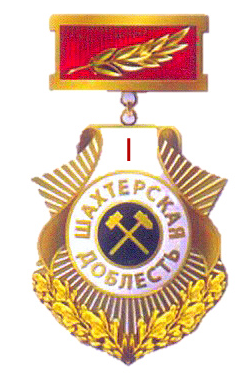 	Нагрудный знак отличия «Шахтерская доблесть» I степени имеет удлиненную форму и золотистый цвет. В верхней части изображены солнечные лучи, в центре размещено: изображение шахтерской символики - два скрещенных молотка золотистого цвета на черном фоне, по кругу на белом поле надпись золотистыми буквами «Шахтерская доблесть», под ней продолжение солнечных лучей. С обеих сторон нижней части знака изображены дубовые листья.	В верхней части знака, покрытой эмалью белого цвета, обозначена степень знака I - красного цвета. 	Нагрудный знак соединяется с колодкой с помощью кольца с ушком. Внутренняя часть колодки рельефная, покрытая эмалью красного цвета с изображением лавровой ветви золотистого цвета.	На обороте колодка имеет иглу с зажимом для крепления к одежде.Продолжение приложения 1ОПИСАНИЕ НАГРУДНОГО ЗНАКА ОТЛИЧИЯ«ШАХТЕРСКАЯ ДОБЛЕСТЬ» II СТЕПЕНИ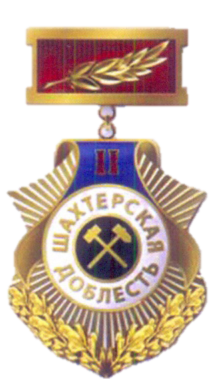 	Нагрудный знак отличия «Шахтерская доблесть» II степени имеет удлиненную форму и золотистый цвет. В верхней части изображены солнечные лучи, в центре размещено: изображение шахтерской символики - два скрещенных молотка золотистого цвета на черном фоне, по кругу на белом поле надпись золотистыми буквами «Шахтерская доблесть», под ней продолжение солнечных лучей. С обеих сторон нижней части знака изображены дубовые листья. 	В верхней части знака, покрытой эмалью синего цвета, обозначена степень знака II - красного цвета.	Нагрудный знак соединяется с колодкой с помощью кольца с ушком. Внутренняя часть колодки рельефная, покрытая эмалью красного цвета с изображением лавровой ветви золотистого цвета.	На обороте колодка имеет иглу с зажимом для крепления к одежде.Продолжение приложения 1ОПИСАНИЕ НАГРУДНОГО ЗНАКА ОТЛИЧИЯ«ШАХТЕРСКАЯ ДОБЛЕСТЬ» III СТЕПЕНИ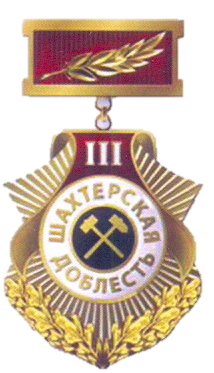 	Нагрудный знак отличия «Шахтерская доблесть» III степени имеет удлиненную форму и золотистый цвет. В верхней части изображены солнечные лучи, в центре размещено: изображение шахтерской символики - два скрещенных молотка золотистого цвета на черном фоне, по кругу на белом  поле надпись золотистыми буквами «Шахтерская доблесть», под ней продолжение солнечных лучей. С обеих сторон нижней части знака изображены дубовые листья. 	В верхней части, покрытой эмалью красного цвета, обозначена степень знака III - белого цвета. 	Нагрудный знак соединяется с колодкой с помощью кольца с ушком. Внутренняя часть колодки рельефная, покрытая эмалью красного цвета с изображением лавровой ветви золотистого цвета.	На обороте колодка имеет иглу с зажимом для крепления к одежде.